ArbetsgivarenArbetstagarePrimärförhandling	Samråd Uppsägning på grund av arbetsbrist - Tillsvidareanställd	 (ange: år-månad dag)	Besked att tidsbegränsad anställning upphör	 (ange: år-månad dag)	Uppsägning från arbetstagarens sida	 (ange: år-månad dag)	Uppsägning/avskedande på grund av personliga skäl    (ange: år-månad dag)Företrädesrätt	 Kompletterande uppgifter.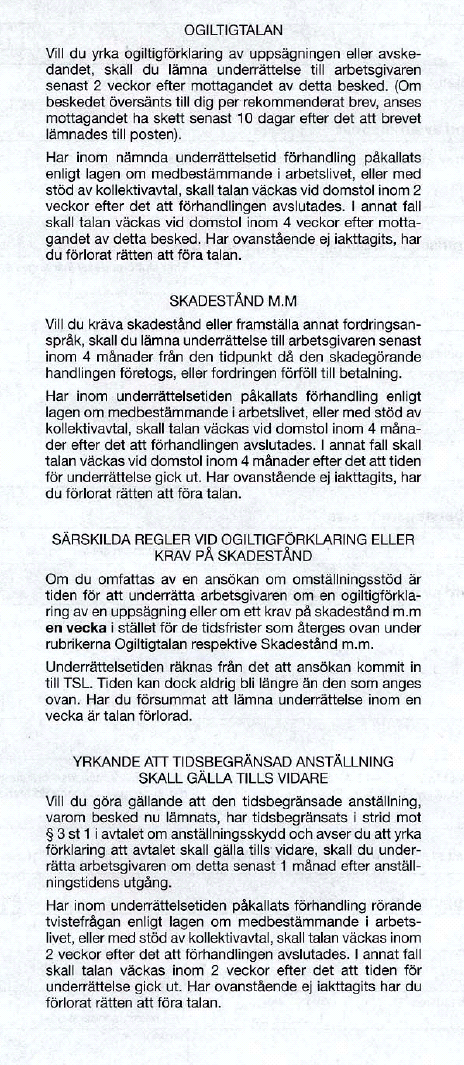 FirmaOrganisationsnummerNamnPersonnummerMB-förhandling har skett med:   Samråd har skett med:    Uppsägning på grund av arbetsbrist (gäller endast tillsvidareanställning). Anställningen upphör (år-månad-dag)       efter arbetstidens slut. Tidsbegränsade anställningen upphör       efter arbetstidens slut. Provanställningens upphörande - Anställningen upphör       efter arbetstidens slut.Arbetstagaren har sagt upp sin anställning, sista anställningsdag (år-månad-dag):      Underrättelse lämnad (år-månad-dag)     Uppsägning på grund av personliga skäl:     Varsel till lokal organisation skedde...(år-månad-dag):     Avskedande. Anställningen upphör(år-månad-dag):     Anspråk på återanställning har gjorts vilket innebär att företrädesrätt till återanställning intill 9 månader förflutit från det att anställningen upphört enligt Väg- och Banavtalet kap.6 § 23, gäller.  Med beaktande av reglerna i §§ 23-25 Anställningsskydd kan du intill 9 månader förflutit från det att anställningen upphört göra gällande företrädesrätt till ny anställning. Företrädesrätt föreligger ej förrän du inom nämnda tid anmält anspråk härom till handläggaren på företaget. Handläggare: ..  (ange namn) Du har ej företrädesrätt till ny anställning enligt reglerna i Väg- och Banavtalet. Detta besked har överlämnats...Detta besked har överlämnats...Arbetsgivarens underskriftArbetstagarens underskriftOrt och datumOrt och datumNamnteckningNamnteckning:    Namnförtydligande:   Namnförtydligande